Homework Grid: Summer 2 – Predator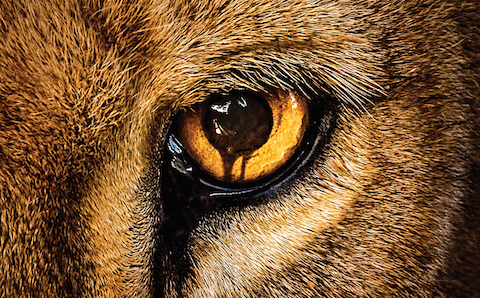 Maths and English homework will be given out weekly, you must complete this. The ideas below are optional, you can complete as many or as few as you would like. Remember there is also ‘MyOn’ and MyMaths to go on for additional maths and reading activities.Learn how to spell the names of some of the weird and wonderful predators ofthe world – the weirder the better!Research and record a predator from each of the subgroups: mammals, birds,insects, arachnids, reptiles, fish and plants.Make a mini fact file or short digital presentation about your favourite predators and bring it to school to share with the class.Make a non-fiction book about a predatory animal – maybe your pet cat?Make a predator glossary to explain all the specialist vocabulary from this topic.If you could be a predator for the day, what kind of predator would you be, and why? Where would you live? What features would help you hunt, catch and kill your prey? Record your ideas on paper and bring them in to share with the class.Write a short, imaginative story or poem from the point of view of either apredator or its prey.Use the web to research what different predators eat. Create food chains for avariety of different predators using materials and tools of your choice.Write a set of instructions (a program) for how to care for your ultimate predator!